О результатах выборов депутатов земского собрания Трефиловского сельского поселения пятого созыва по Трефиловскому десятимандатному избирательному округу на территории муниципального района «Ракитянский район» Белгородской области 10 сентября 2023 года На основании первых экземпляров протоколов об итогах голосования, полученных из участковых избирательных комиссий №883, №884 по выборам депутатов земского собрания Трефиловского сельского поселения пятого созыва по Трефиловскому десятимандатному избирательному округу, суммировав данные, содержащиеся в указанных протоколах, Ракитянская территориальная избирательная комиссия с полномочиями окружной избирательной комиссии по Трефиловскому десятимандатному избирательному округу, установила, что приняли участие в голосовании 589   избирателей, что составляет 82,15  процентов от числа зарегистрированных избирателей. Руководствуясь статьями 29, 30, 80, 94 Избирательного кодекса Белгородской области, Ракитянская территориальная избирательная комиссия, постановляет:1. Признать выборы депутатов земского собрания Трефиловского сельского поселения муниципального района «Ракитянский район» Белгородской области пятого созыва по Трефиловскому десятимандатному избирательному округу состоявшимися и результаты выборов действительными. 2. Утвердить и подписать протокол и сводную таблицу Ракитянской территориальной избирательной комиссии с полномочиями окружной избирательной комиссии о результатах выборов по Трефиловскому десятимандатному избирательному округу на территории Трефиловского сельского поселения муниципального района «Ракитянский район» Белгородской области (прилагаются). 3. Направить настоящее постановление, копию протокола и сводной таблицы Ракитянской территориальной избирательной комиссии с полномочиями окружной избирательной комиссии о результатах выборов по Трефиловскому десятимандатному избирательному округу на территории Трефиловского сельского поселения муниципального района «Ракитянский район» Белгородской области для опубликования в газету «Наша жизнь».4. Признать      набравшими наибольшее число голосов в сравнении с другими кандидатами в пределах количества депутатских мандатов в Трефиловском десятимандатном избирательном округе.5. Известить вышеуказанных кандидатов не позднее 14 сентября 2023 года об избрании депутатами земского собрания Трефиловского сельского поселения муниципального района «Ракитянский район» Белгородской области пятого созыва.6. Предложить избранным депутатам в установленные частью 4 статьи 80 Избирательного кодекса Белгородской области сроки представить документ об освобождении от обязанностей, несовместимых со статусом депутата земского собрания Трефиловского сельского поселения муниципального района «Ракитянский район» Белгородской области пятого созыва.	7. Разместить настоящее постановление на странице Ракитянской территориальной избирательной комиссии на официальном сайте Избирательной комиссии Белгородской области, на официальном сайте органов местного самоуправления муниципального района «Ракитянский район» Белгородской области в информационно-телекоммуникационной сети «Интернет».         8. Контроль за исполнением настоящего постановления возложить на председателя Ракитянской территориальной избирательной комиссии 
Л. В. Пискареву.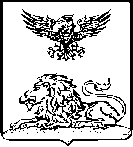 РАКИТЯНСКАЯ ТЕРРИТОРИАЛЬНАЯИЗБИРАТЕЛЬНАЯ КОМИССИЯПОСТАНОВЛЕНИЕ11 сентября 2023 года                                                                            № 30/362-1ФИОКоличество набранных голосов% Зубатову Наталью Михайловну38865,87Дубровскую Ольгу Ивановну32254,67Круговую Наталью Савельевну28648,56Диденко Василия Сергеевича23139,22Худокормову Елену Николаевну22237,69Ткачева Виталия Николаевича20033,96Покутнюю Наталью Николаевну18731,75Котляр Руслана Анатольевича15025,47Михайлову Дарью Юрьевну14123,94Попова Алексея Вячеславовича10818,34ПредседательРакитянской территориальнойизбирательной комиссии Л. В. ПискареваСекретарьРакитянской территориальнойизбирательной комиссииИ. Ю. Федутенко